Publicado en Málaga el 14/05/2021 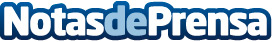 Giants revoluciona su imagen para llegar al gran público El club de esports pretende expandir su marca, que sea versátil y aplicable en cualquier industria como la moda, el entretenimiento, la tecnología, el ocio o la comunicación. El rebranding ha ido a cargo del diseñador e ilustrador Alex Trochut, autor de campañas para Nike, The Rolling Stones, Katy Perry, Coca Cola o The New York Times. Teatro Soho Televisión (TST), productora de Antonio Banderas y María Casado, ha creado la campaña publicitaria ‘Giants, todo ha cambiado’ para dar a conocer la nueva marcaDatos de contacto:NURIA SANCHEZ917818090Nota de prensa publicada en: https://www.notasdeprensa.es/giants-revoluciona-su-imagen-para-llegar-al Categorias: Internacional Nacional Telecomunicaciones Comunicación Marketing Juegos Andalucia Otros deportes Innovación Tecnológica Gaming http://www.notasdeprensa.es